3º MEDIO CIENCIAS DE LA ACTIVIDAD FISICA Y DEPORTES GUIA  Nº 1  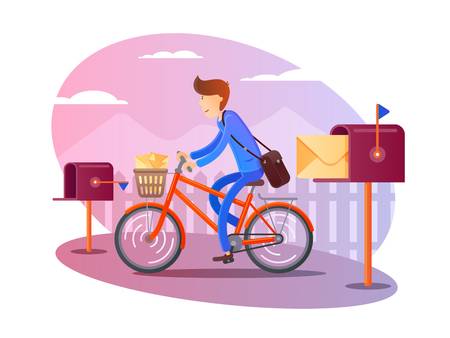  Estimados/as alumnos(as) junto con saludarlos y esperando que se encuentren muy bien de salud junto a sus familias, quisiera invitarlos a trabajar la resistencia aeróbica a través de distintas modalidades.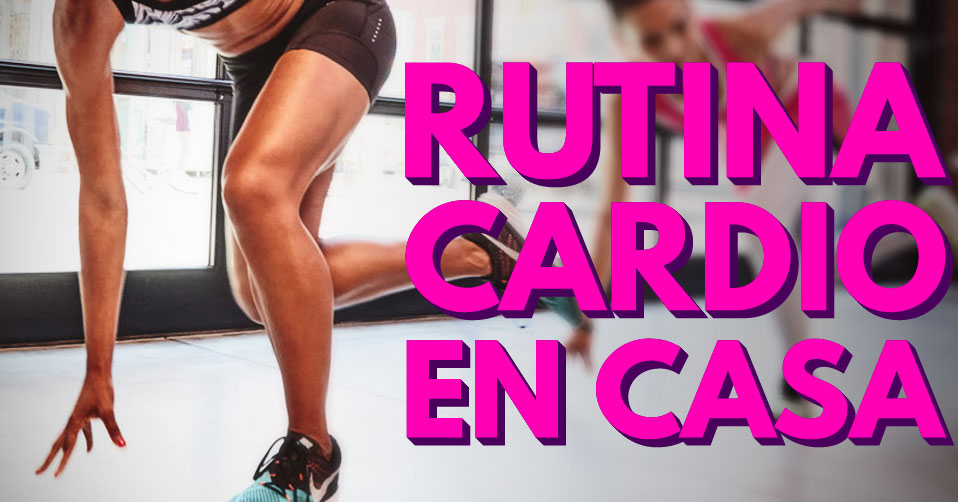 Resistencia aeróbicaEs la capacidad del organismo de mantener una intensidad alta de ejercicio físico durante un largo periodo de tiempo gracias a la adquisición continua de oxígeno. Es un componente vital del rendimiento deportivo en la mayor parte de los deportes.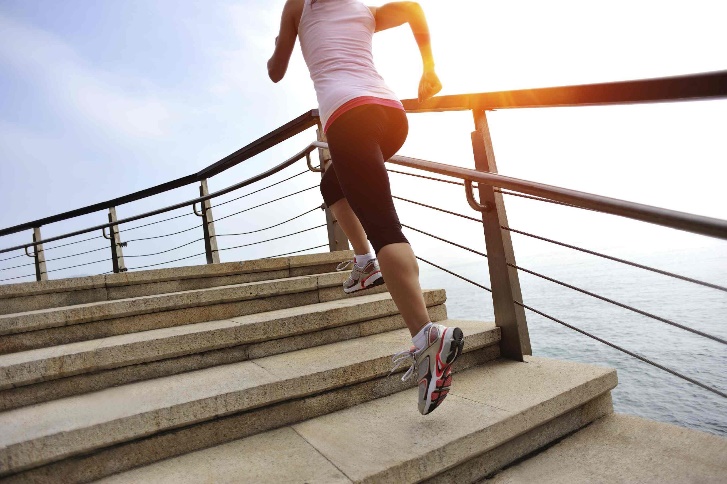 La resistencia aeróbica la puedes trabajar de muchas maneras como por ejemplo: caminar, trotar, subir escaleras, andar en bicicleta, bailar, caminar en diferentes planos entre otras alternativas, circuito de ejercicios, boxeo, arte marcial, etc.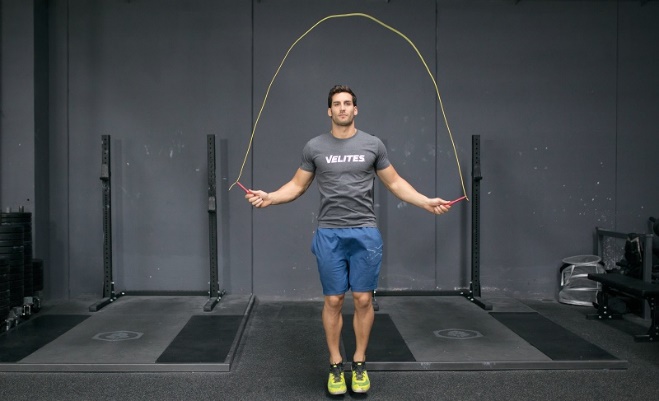 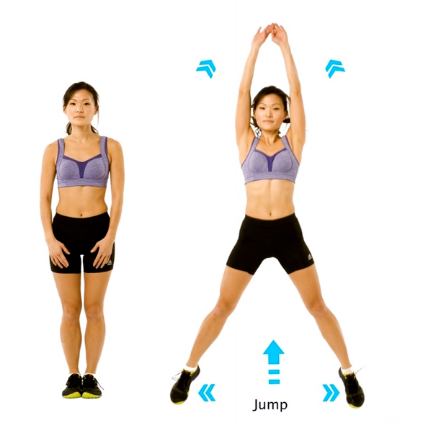 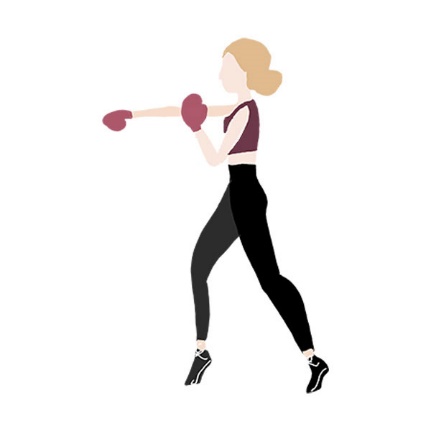 Pasos a seguir:1.- Calcula tu  frecuencia cardiaca máxima teórica, utilizando la siguiente formula:              (220- Edad del sujeto).Ejemplo: Si el estudiante tiene una edad de 16 años su frecuencia cardiaca máxima teórica será de 204 lat. /min.  204lat/min  corresponde a su 100%, ahora calcularemos los siguientes porcentajes  2.-  Elige una actividad aeróbica de tu interés y que puedas realizar en tu casa y trabaja entre 70%     y el 80% de tu frecuencia cardiaca.3.- Esta actividad física deberás realizarla  3 veces por semana  y con una duración de 30 minutos.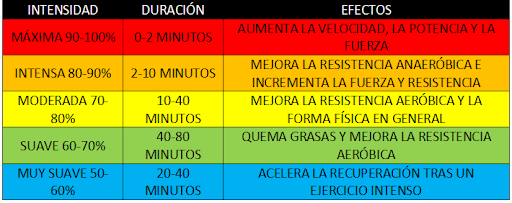 Cualquier consulta o problema no dudes en escribirme a psuazo@sanfernandocollege.cl, los días martes entre las 10:00 y 13:00 hrs. tendré atención especial para ustedes. Un abrazo grande.Título de la Guía: Resistencia AeróbicaFecha: semana del 3 al 7 de Agosto del 2020Objetivo de Aprendizaje: Aplicar responsablemente un plan de entrenamiento para mejorar su rendimiento físico, considerando sus características personales y funcionales.Objetivo de Aprendizaje: Aplicar responsablemente un plan de entrenamiento para mejorar su rendimiento físico, considerando sus características personales y funcionales.Nombre Docente: Patricia Suazo FritzNombre Docente: Patricia Suazo FritzNombre Estudiante:Curso: 3°medio D-E90%184 lat/min80%163 lat/min70%142 lat/min60%122 lat/min50%102 lat/min40%81 lat/min